St. Thomas of Canterbury RC Church Newsletter                  PARISH CLERGY Fr Tom McElhone (T: 232972)Deacon James Coleman (T: 306558) & Deacon Arthur Champ (T: 360251)Contact Address: Parish Office, 63 London Road, Rainham, Kent, ME8 7RHTel: (01634) 232972 e-mail: rainham@rcaos.org.uk  website: www.rcrainham.co.ukRainham Safeguarding e-mail: rainhamsg1@safeguardrcaos.org.ukSt. Thomas of Canterbury Catholic Primary School, Romany Road, Gillingham ME8 6JHTel: (01634) 234677		Head Teacher Mrs Clare RedmondSt. John Fisher Catholic Secondary School, Ordnance St, Chatham ME4 6SGTel: (01634) 543123		Head Teacher Mrs Dympna LennonParish Secretary: Emma’s office hours this week 9-12 Mon, Wed & FriFunerals: The funeral Mass for Mr James Neil McKenzie will take place at St Thomas’ Church on Friday 9th April at 11.30am followed by committal at the Garden of England Crematorium Bobbing at 1.00pm.  Recently Deceased: Bryan Link and Marie Nunn.   Please remember their family and friends in your prayers, may they rest in peace, Amen.CYCLE OF PRAYER: Intentions for LentCandidates for the Sacraments - especially on the SundaysThe Needy & Hungry of the World - Especially on Lent Fast Day, First Friday of LentSurvivors of Sexual Abuse - Friday in the 5th Week of LentPenitents and WanderersWomen - especially on Women’s World Day of Prayer, first Friday in MarchLenten PrayerLord God, with all our hearts we beseech you: have mercy on your people; spare your people; strengthen all people in the struggle against the havoc of this pandemic.  Lord our God, without you we are so weak and our courage so limited.  Give us your strength; give us your love; give us wisdom and skill to continue this fight.  Spare your people, O Lord we pray.  Comfort those who mourn and gather into your kingdom all who have died.  We make this prayer through Christ our Lord, who died and rose to life, who lives and reigns with you, for ever and ever. Amen.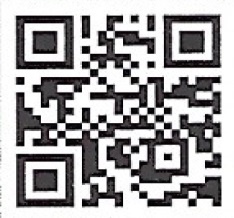 Live Streamed Mass Link for this Sunday ‘The Second Sunday of Lent’ can be found on our website www.rcrainham.co.uk  You can also see past and all upcoming Live Streams by using the link https://tinyurl.com/rcrainham
Pandemic Survey - Catholic Voices was involved in a very successful survey and report during the first lockdown.  Over 2,500 Catholics in England, Wales and Scotland were surveyed, which provided important insights into how people responded to the arrival of the pandemic.  Since then a lot has changed and Catholic Voices would like to hear again from clergy and lay people about their current experiences and, crucially, what they feel about the future, so the survey is being relaunched - visit https://www.catholicvoices.org.uk/survey . Please ensure you observe the following when attending Church: respect social distancing and do not attend or socialise with anyone outside of your household or bubble while in church, wear a face covering, this is now law unless you are exempt, use the hand sanitiser, check in using one of our Track & Trace methods. Thank you for your continued co-operation.The National Novena to St Joseph will take place from 10th- 18th March 2021 at St Joseph’s Church in Maidenhead.  If would like to join in from home, you can follow on Zoom and YouTube via the parish website: stjosephsparish.co.uk and the Mill Hill website: www.millhillmissionaries.com/novena Collections – 13th & 14th February’s main collection amounted to £783.94 including S/O’s 2nd Collection for Poor Parishes amounted to £78.09.  Thank you for your generosity.FEBRUARY & MARCH 2021Saturday	Feria27 Sat	18.00	Peggy Hill RIP (Josie Boxall)______________________________________________________________________________________________________________________________________________________________________________________________________ Sunday	SECOND SUNDAY OF LENT             28 Sun	10.30	People of the Parish______________________________________________________________________________________________________________________________________________________________________________________________________1 Mon 	St David, Bishop, Patron of Wales	10.00	Lilian Mulraine RIP (Leek Family)	11.00	Funeral Mass for Fernanda Leaney_______________________________________________________________________________________________________________________________________________________________________________________________________2 Tue - Feria	10.00	Bernice Anning RIP (M Shackleford)	_______________________________________________________________________________________________________________________________________________________________________________________________________3 Wed - Feria	09.20	Stations of the Cross	10.00	Eucharistic Service	 _______________________________________________________________________________________________________________________________________________________________________________________________________ 4 Thur - Feria  	10.00	The Barrett Family_______________________________________________________________________________________________________________________________________________________________________________________________________ 5 Fri - Feria	Women’s World Day of Prayer	09.20	Stations of the Cross  	10.00	Adam Coleman RIP (James & Ann Coleman)_______________________________________________________________________________________________________________________________________________________________________________________________________Next Saturday	Feria6 Sat	18.00	Rev Alan Boxall RIP (Lindsay & Peter Marley)______________________________________________________________________________________________________________________________________________________________________________________________________ Next Sunday	THIRD SUNDAY OF LENT             7 Sun	10.30	People of the Parish_____________________________________________________________________________________________________________________________________________________________________________________________________